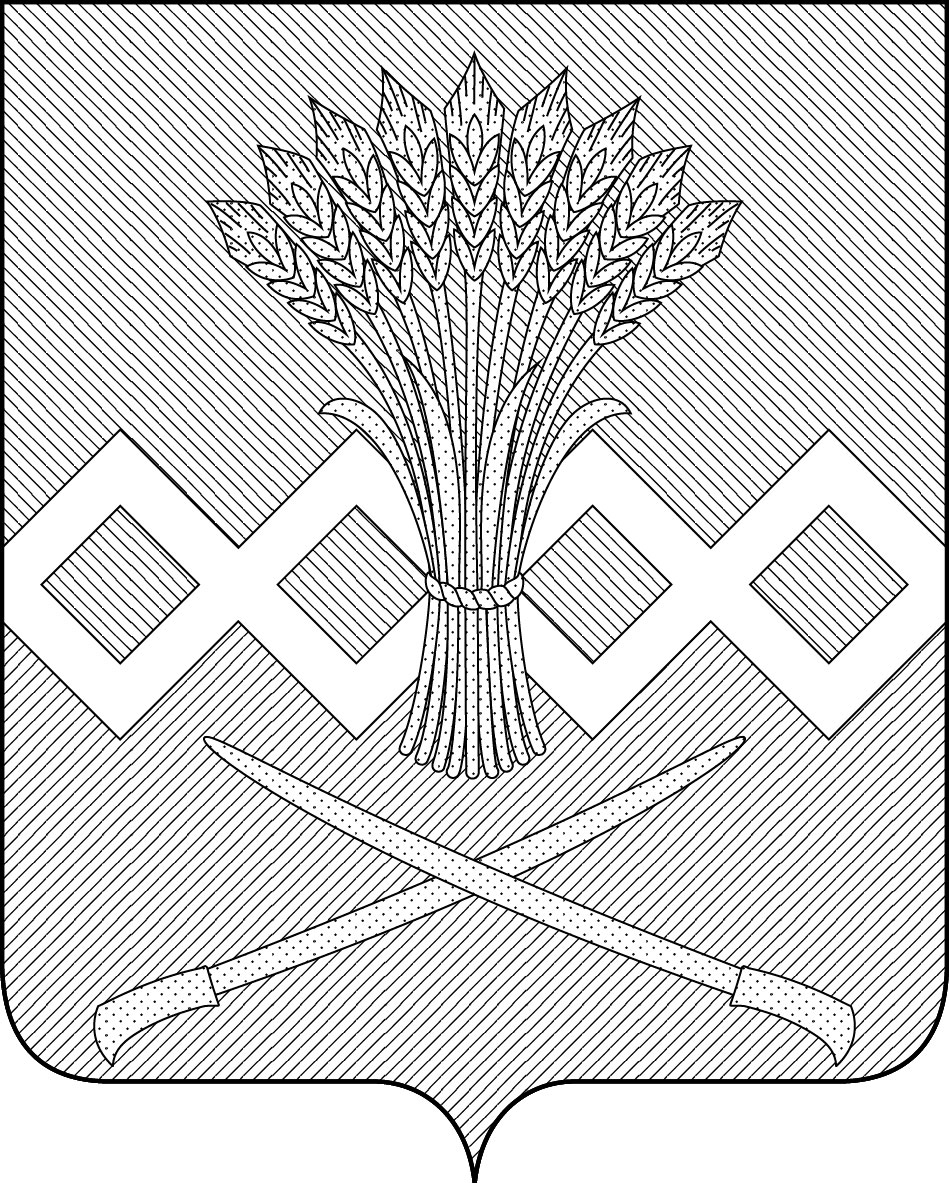 Совет  КуйбышевСКОГО СЕЛЬСКОГО ПОСЕЛЕНИЯ КалининскОГО  районАРЕШЕНИЕот 18.12.2023                                                                                     № 179хутор Гречаная БалкаО внесении изменения в решение Совета Куйбышевского сельского поселения от 19 сентября 2023 г. № 161«О создании административной комиссии при администрации Куйбышевского сельского поселения Калининского района»В целях приведения в соответствие нормативных правовых актов Куйбышевского сельского поселения Калининского района в соответствии  с Федеральным законом от 6 октября 2003 года № 131-ФЗ «Об общих принципах организации местного самоуправления в Российской Федерации»,руководствуясь Уставом Куйбышевского сельского поселения Калининского района, Совет Куйбышевского сельского поселения Калининского района РЕШИЛ:1. Внести в решение Совета Куйбышевского сельского поселения Калининского района от 19 сентября 2023 г. № 161 «О создании административной комиссии при администрации Куйбышевского сельского поселения Калининского района» следующее изменение:1.1. Пункты 2.2., 2.3. Раздела 2 и Раздел 4 приложения 2 к решению исключить.2. Признать утратившим силу решение Совета Куйбышевского сельского поселения Калининского района  от 27ноября 2023 года № 175 «О внесении изменений в Решение Совета Куйбышевского сельского поселения Калининского района  от 19 сентября 2023 г. № 161«О создании административной комиссии при администрации Куйбышевского сельского поселения Калининского района».3. Контроль за выполнением настоящего решения возложить на постоянную комиссию по вопросам социально-правового и организационного обеспечения деятельности органов местного самоуправления (Грищенко).4. Решение вступает в силу со дня его официального обнародования.Глава Куйбышевского сельского поселения Калининского района                                                                      В.В. Смоленский